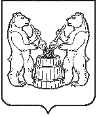 АДМИНИСТРАЦИЯУСТЬЯНСКОГО МУНИЦИПАЛЬНОГО РАЙОНААРХАНГЕЛЬСКОЙ ОБЛАСТИПОСТАНОВЛЕНИЕот 10 ноября 2022 года № 2126р.п. ОктябрьскийОб установлении публичного сервитутаНа основании ходатайства Акционерного общества «Архангельская областная энергетическая компания» в соответствии с подпунктом 1 статьи 39.37, подпунктом 5 статьи 39.38 и подпунктом 2 пункта 1 статьи 39.43 Земельного кодекса Российской Федерации администрация Устьянского муниципального района Архангельской области ПОСТАНОВЛЯЕТ:1. Установить в пользу Акционерного общества «Архангельская областная энергетическая компания» (ОГРН 1082901006165, ИНН 2901179251, почтовый адрес: 163069, г. Архангельск, ул. Попова, д.17, офис 301, адрес электронной почты: om@aoenergo.ru) публичный сервитут общей площадью 15413 кв.м, в целях эксплуатации существующего объекта электросетевого хозяйства – КТП-100 кВа "поселок-отделение" с Вл-0,4 кВ в отношении:1.1. части земельных участков с кадастровыми номерами:-29:18:150104:100, местоположение: установлено относительно ориентира, расположенного в границах участка. Ориентир жилой дом. Почтовый адрес ориентира: обл. Архангельская, р-н Устьянский, п/а Киземская, п. Кизема, ул. Ворошилова, дом 5;-29:18:150104:101, местоположение: установлено относительно ориентира, расположенного в границах участка. Ориентир жилой дом. Почтовый адрес ориентира: обл. Архангельская, р-н Устьянский, п/а Киземская, п. Кизема, ул. Ворошилова, дом 1;-29:18:150104:102, местоположение: установлено относительно ориентира, расположенного в границах участка. Ориентир жилой дом. Почтовый адрес ориентира: обл. Архангельская, р-н Устьянский, п/а Киземская, п. Кизема, ул. Ворошилова, дом 22;-29:18:150104:103, местоположение: установлено относительно ориентира, расположенного в границах участка. Ориентир жилой дом. Почтовый адрес ориентира: обл. Архангельская, р-н Устьянский, п. Кизема, ул. Ворошилова, дом 9;-29:18:150104:106, местоположение: установлено относительно ориентира, расположенного в границах участка. Ориентир жилой дом. Почтовый адрес ориентира: обл. Архангельская, р-н Устьянский, п/а Киземская, п. Кизема, ул. Ворошилова, дом 3;-29:18:150104:107, местоположение: установлено относительно ориентира, расположенного в границах участка. Ориентир жилой дом. Почтовый адрес ориентира: обл. Архангельская, р-н Устьянский, п/а Киземская, п. Кизема, ул. Ворошилова, дом 18;-29:18:150104:108, местоположение: установлено относительно ориентира, расположенного в границах участка. Ориентир жилой дом. Почтовый адрес ориентира: обл. Архангельская, р-н Устьянский, п/а Киземская, п. Кизема, ул. Ворошилова, дом 16;-29:18:150104:109, местоположение: обл. Архангельская, р-н Устьянский, п/а Киземская, п. Кизема, ул. Ворошилова, дом 12;-29:18:150104:11, местоположение: установлено относительно ориентира, расположенного в границах участка. Ориентир жилой дом. Почтовый адрес ориентира: обл. Архангельская, р-н Устьянский, п/а Киземская, п. Кизема, ул. Строительная, дом 10;-29:18:150104:110, местоположение: установлено относительно ориентира, расположенного в границах участка. Ориентир жилой дом. Почтовый адрес ориентира: обл. Архангельская, р-н Устьянский, п/а Киземская, п. Кизема, ул. Ворошилова, дом 10;-29:18:150104:111, местоположение: обл. Архангельская, р-н Устьянский, п/а Киземская, п. Кизема, ул. Ворошилова, дом 8 а;-29:18:150104:113, местоположение: обл. Архангельская, р-н Устьянский, п/а Киземская, п. Кизема, ул. Ворошилова, дом 4;-29:18:150104:116, местоположение: Архангельская область, Устьянский район, п. Кизема, ул. Строительная, д. 12;-29:18:150104:117, местоположение: установлено относительно ориентира, расположенного в границах участка. Ориентир жилой дом. Почтовый адрес ориентира: обл. Архангельская, р-н Устьянский, п/а Киземская, п. Кизема, ул. Матросова, дом 6;-29:18:150104:119, местоположение: установлено относительно ориентира, расположенного в границах участка. Ориентир жилой дом. Почтовый адрес ориентира: обл. Архангельская, р-н Устьянский, п/а Киземская, п. Кизема, ул. Матросова, дом 6;-29:18:150104:121, местоположение: установлено относительно ориентира, расположенного в границах участка. Ориентир жилой дом. Почтовый адрес ориентира: обл. Архангельская, р-н Устьянский, п/а Киземская, п. Кизема, ул. Матросова, дом 4;-29:18:150104:123, местоположение: установлено относительно ориентира, расположенного в границах участка. Ориентир жилой дом. Почтовый адрес ориентира: обл. Архангельская, р-н Устьянский, п/а Киземская, п. Кизема, ул. Строительная, дом 8;-29:18:150104:124, местоположение: установлено относительно ориентира, расположенного в границах участка. Ориентир жилой дом. Почтовый адрес ориентира: обл. Архангельская, р-н Устьянский, п/а Киземская, п. Кизема, ул. Ворошилова, дом 24;-29:18:150104:125, местоположение: установлено относительно ориентира, расположенного в границах участка. Ориентир жилой дом. Почтовый адрес ориентира: обл. Архангельская, р-н Устьянский, п/а Киземская, п. Кизема, ул. Строительная, дом 24;-29:18:150104:135, местоположение: обл. Архангельская, р-н Устьянский, п/а Киземская, п. Кизема, ул. Калинина;-29:18:150104:136, местоположение: обл. Архангельская, р-н Устьянский, п/а Киземская, п. Кизема, ул. Калинина;-29:18:150104:141, местоположение: установлено относительно ориентира, расположенного в границах участка. Ориентир жилой дом. Почтовый адрес ориентира: обл. Архангельская, р-н Устьянский, п/а Киземская, п. Кизема, ул. Ворошилова, дом 27;-29:18:150104:2, местоположение: установлено относительно ориентира, расположенного в границах участка. Ориентир жилой дом. Почтовый адрес ориентира: обл. Архангельская, р-н Устьянский, п/а Киземская, п. Кизема, ул. Ворошилова, дом 17;-29:18:150104:379, местоположение: установлено относительно ориентира жилой дом, расположенного в границах участка, адрес ориентира: Архангельская обл., Устьянский муниципальный р-н, МО «Киземское», п. Кизема, ул. Строительная, д.14;-29:18:150104:4, местоположение: установлено относительно ориентира, расположенного в границах участка. Ориентир жилой дом. Почтовый адрес ориентира: обл. Архангельская, р-н Устьянский, п/а Киземская, п. Кизема, ул. Ворошилова, дом 19;-29:18:150104:49, местоположение: обл. Архангельская, р-н Устьянский, п/а Киземская, п. Кизема, ул. Ворошилова;-29:18:150104:79, местоположение: установлено относительно ориентира, расположенного в границах участка. Ориентир жилой дом. Почтовый адрес ориентира: обл. Архангельская, р-н Устьянский, п/а Киземская, п. Кизема, ул. Пушкина, дом 29;-29:18:150104:8, местоположение: установлено относительно ориентира, расположенного в границах участка. Ориентир жилой дом. Почтовый адрес ориентира: обл. Архангельская, р-н Устьянский, п. Кизема, ул. Пушкина, дом 22;-29:18:150104:80, местоположение: установлено относительно ориентира, расположенного в границах участка. Ориентир жилой дом. Почтовый адрес ориентира: обл. Архангельская, р-н Устьянский, п/а Киземская, п. Кизема, ул. Пушкина, дом 27;-29:18:150104:83, местоположение: обл. Архангельская, р-н Устьянский, п/а Киземская, п. Кизема, ул. Пушкина, дом 13;-29:18:150104:84, местоположение: установлено относительно ориентира, расположенного в границах участка. Ориентир жилой дом. Почтовый адрес ориентира: обл. Архангельская, р-н Устьянский, п/а Киземская, п. Кизема, ул. Пушкина, дом 20;-29:18:150104:9, местоположение: установлено относительно ориентира, расположенного в границах участка. Ориентир жилой дом. Почтовый адрес ориентира: обл. Архангельская, р-н Устьянский, п/а Киземская, п. Кизема, ул. Ворошилова, дом 11;-29:18:150104:93, местоположение: установлено относительно ориентира, расположенного в границах участка. Ориентир жилой дом. Почтовый адрес ориентира: обл. Архангельская, р-н Устьянский, п/а Киземская, п. Кизема, ул. Ворошилова, дом 25;-29:18:150104:95, местоположение: обл. Архангельская, р-н Устьянский, п/а Киземская, п. Кизема, ул. Ворошилова, дом 23;-29:18:150104:96, местоположение: установлено относительно ориентира, расположенного в границах участка. Ориентир жилой дом. Почтовый адрес ориентира: обл. Архангельская, р-н Устьянский, п/а Киземская, п. Кизема, ул. Ворошилова, дом 21; 	-29:18:150104:97, местоположение: установлено относительно ориентира, расположенного в границах участка. Ориентир жилой дом. Почтовый адрес ориентира: обл. Архангельская, р-н Устьянский, п/а Киземская, п. Кизема, ул. Ворошилова, дом 15;-29:18:150104:98, местоположение: установлено относительно ориентира, расположенного в границах участка. Ориентир жилой дом. Почтовый адрес ориентира: обл. Архангельская, р-н Устьянский, п/а Киземская, п. Кизема, ул. Ворошилова, дом 13;-29:18:150104:99, местоположение: установлено относительно ориентира, расположенного в границах участка. Ориентир жилой дом. Почтовый адрес ориентира: обл. Архангельская, р-н Устьянский, п/а Киземская, п. Кизема, ул. Ворошилова, дом 7.земель, расположенных в кадастровых кварталах:- 29:18:150104, 29:18:150105, 29:18:150106.Утвердить границы публичного сервитута согласно приложению.Срок публичного сервитута устанавливается на 49 (сорок девять) лет.Срок, в течение которого использование частей земельных участков и расположенных на них объектов недвижимого имущества в соответствии с их разрешенным использованием будет невозможно или существенно затруднено в связи с осуществлением сервитута, составляет не более 3-х месяцев.Обоснованием необходимости установления публичного сервитута является эксплуатация существующего объекта электросетевого хозяйства – КТП-100 кВа "поселок-отделение" с Вл-0,4 кВ, используемого для организации электроснабжения населения муниципального образования «Устьянский муниципальный район», на основании свидетельства о государственной регистрации права 29-АК №283632 от 03.09.2008. Вид права – собственность.Порядок установления зон с особыми условиями использования территорий и содержание ограничений прав на земельные участки в границах таких зон установлен постановлением Правительства Российской Федерации от 24.02.2009 № 160 «О порядке установления охранных зон объектов электросетевого хозяйства и особых условий использования земельных участков, расположенных в границах таких зон».Обладатель публичного сервитута обязан привести земельный участок в состояние, пригодное для его использования в соответствии с разрешенным использованием, в срок не позднее, чем три месяца после завершения ремонта (реконструкции) инженерного сооружения, для эксплуатации которого был установлен публичный сервитут.Обладатель публичного сервитута обязан снести объекты, размещенные им на основании публичного сервитута, и осуществить при необходимости рекультивацию земельного участка в срок не позднее, чем шесть месяцев с момента прекращения публичного сервитута.Обладатель публичного сервитута вправе до окончания срока публичного сервитута обратиться с ходатайством об установлении публичного сервитута на новый срок.Комитету по управлению муниципальным имуществом администрации Устьянского муниципального района Архангельской области в течении 5 рабочих дней со дня принятия решения об установлении публичного сервитута обеспечить опубликование настоящего постановления (за исключением приложений к нему) в муниципальном вестнике «Устьяны» и разместить на официальном сайте администрации Устьянского муниципального района Архангельской области в информационно-телекоммуникационной сети «Интернет».Публичный сервитут считается установленным со дня внесения сведений о нем в Едином государственном реестре недвижимости.Глава Устьянского муниципального района                		                  С.А. КотловПриложение 1к постановлению администрацииУстьянского муниципального районаАрхангельской области  от 10 ноября 2022 г. № 2126Публичный сервитут с целью размещения объекта электросетевого хозяйства (КТП-100 кВа "поселок-отделение" с Вл 0,4 кВ) в кадастровых кварталах 29:18:150104, 29:18:150105, 29:18:150106, расположенного по адресу: Российская Федерация, Архангельская область, Устьянский район, п. Кизема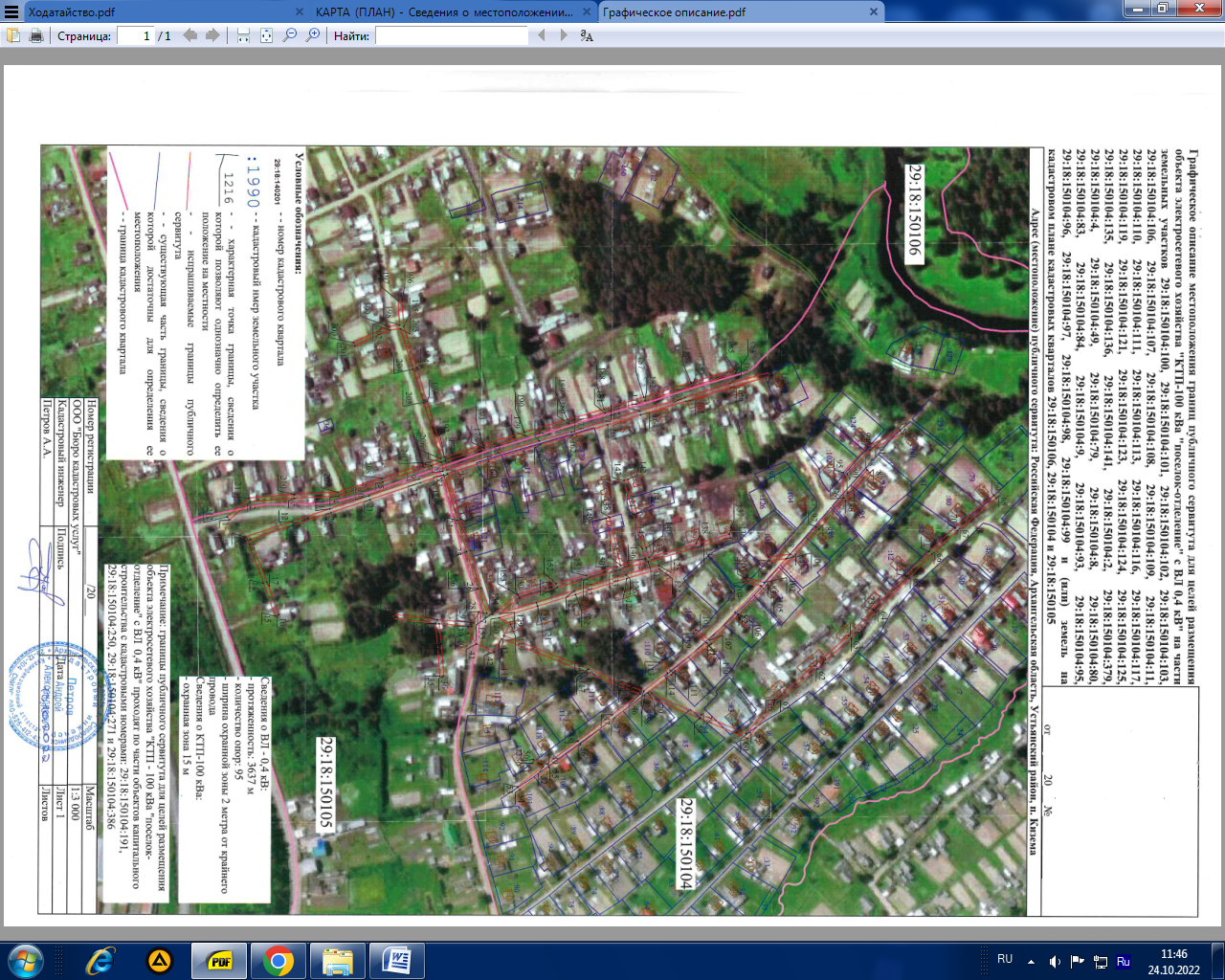 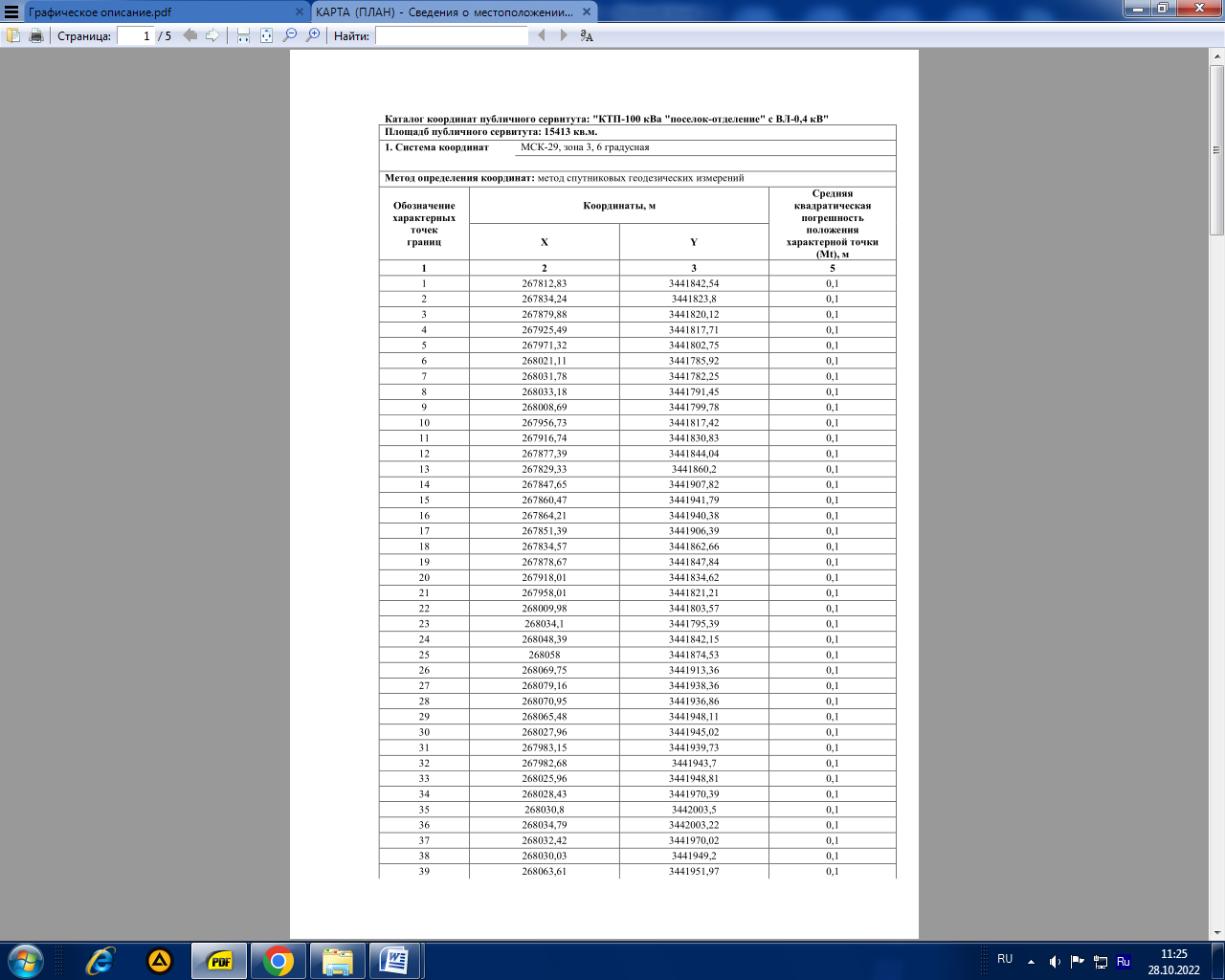 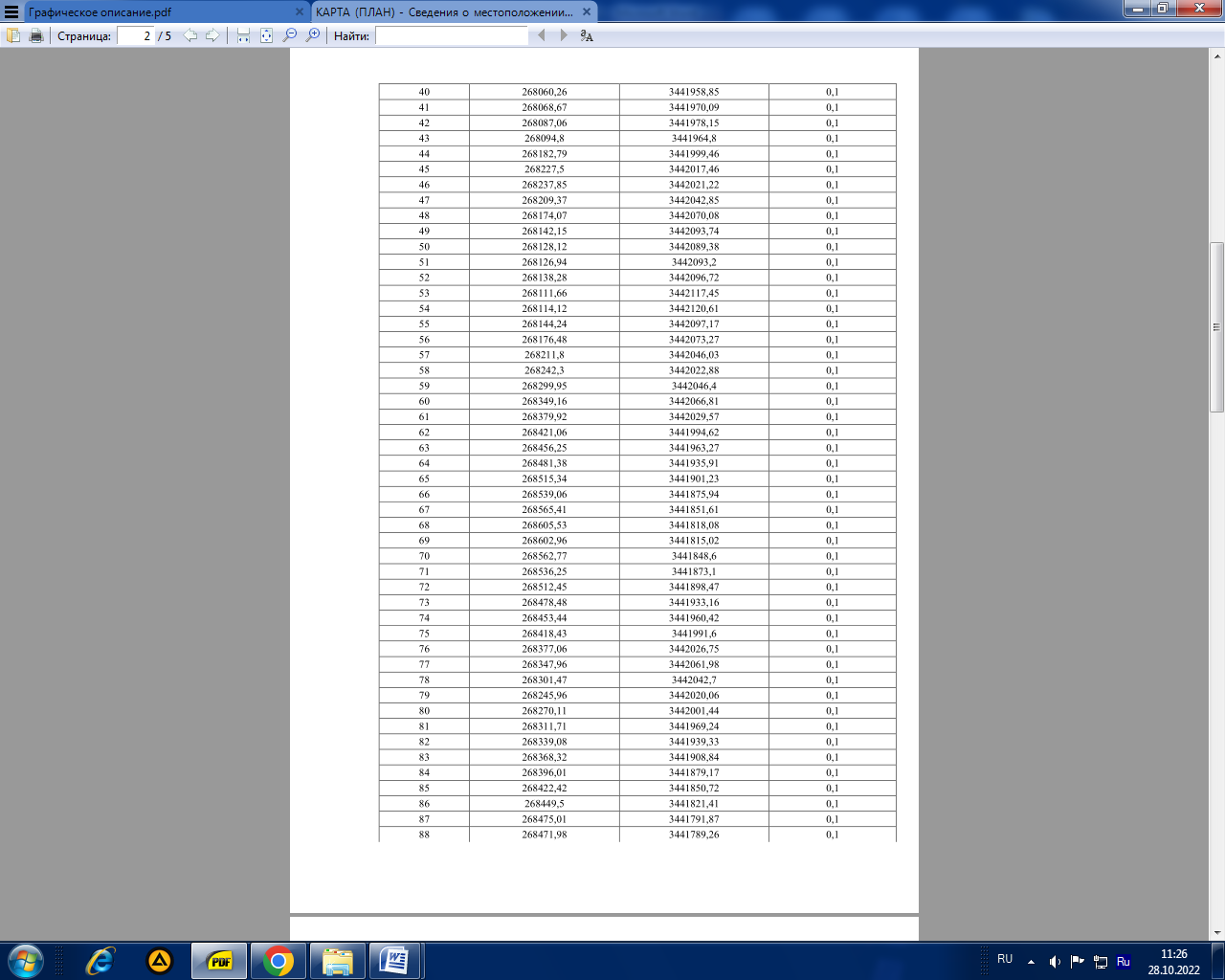 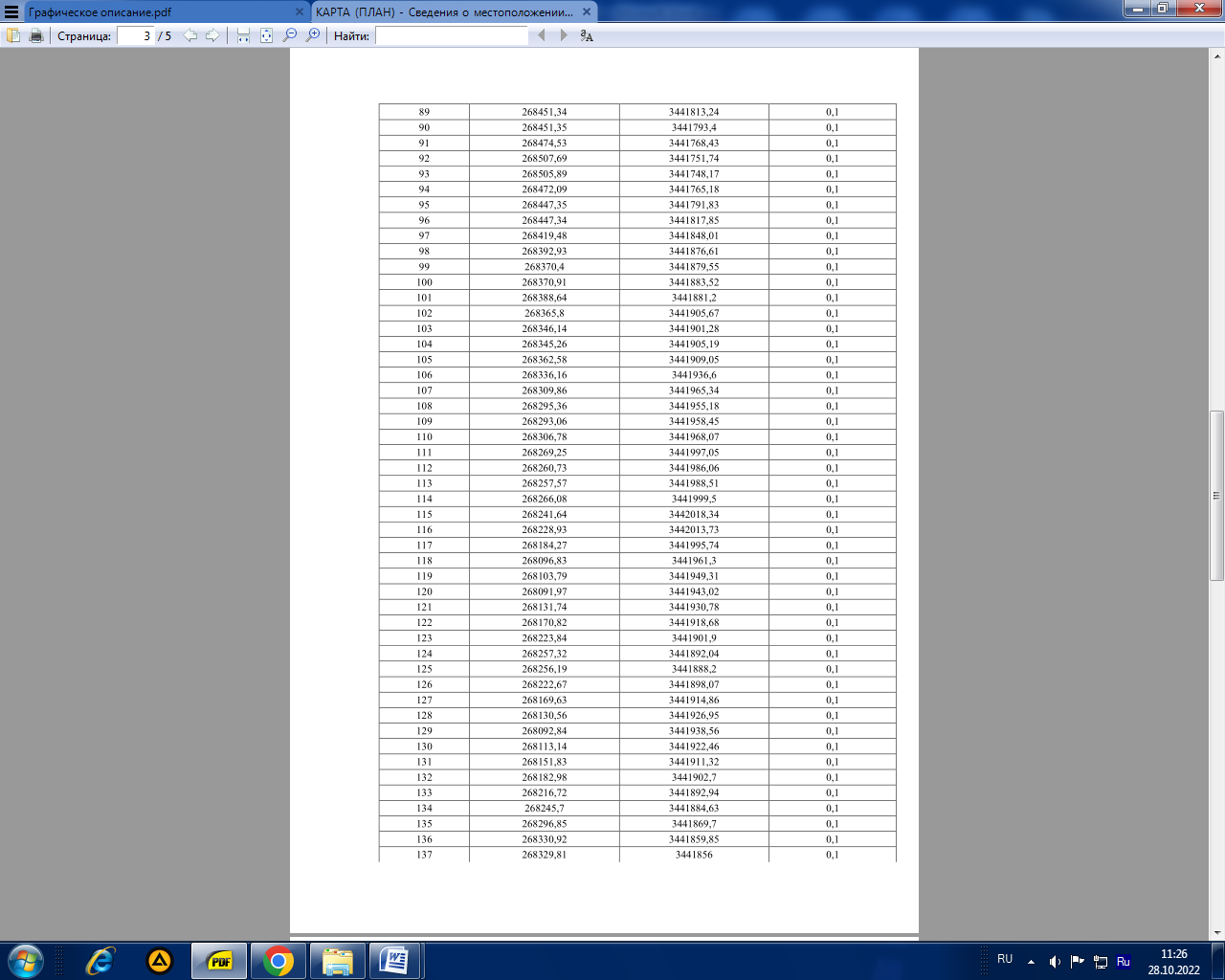 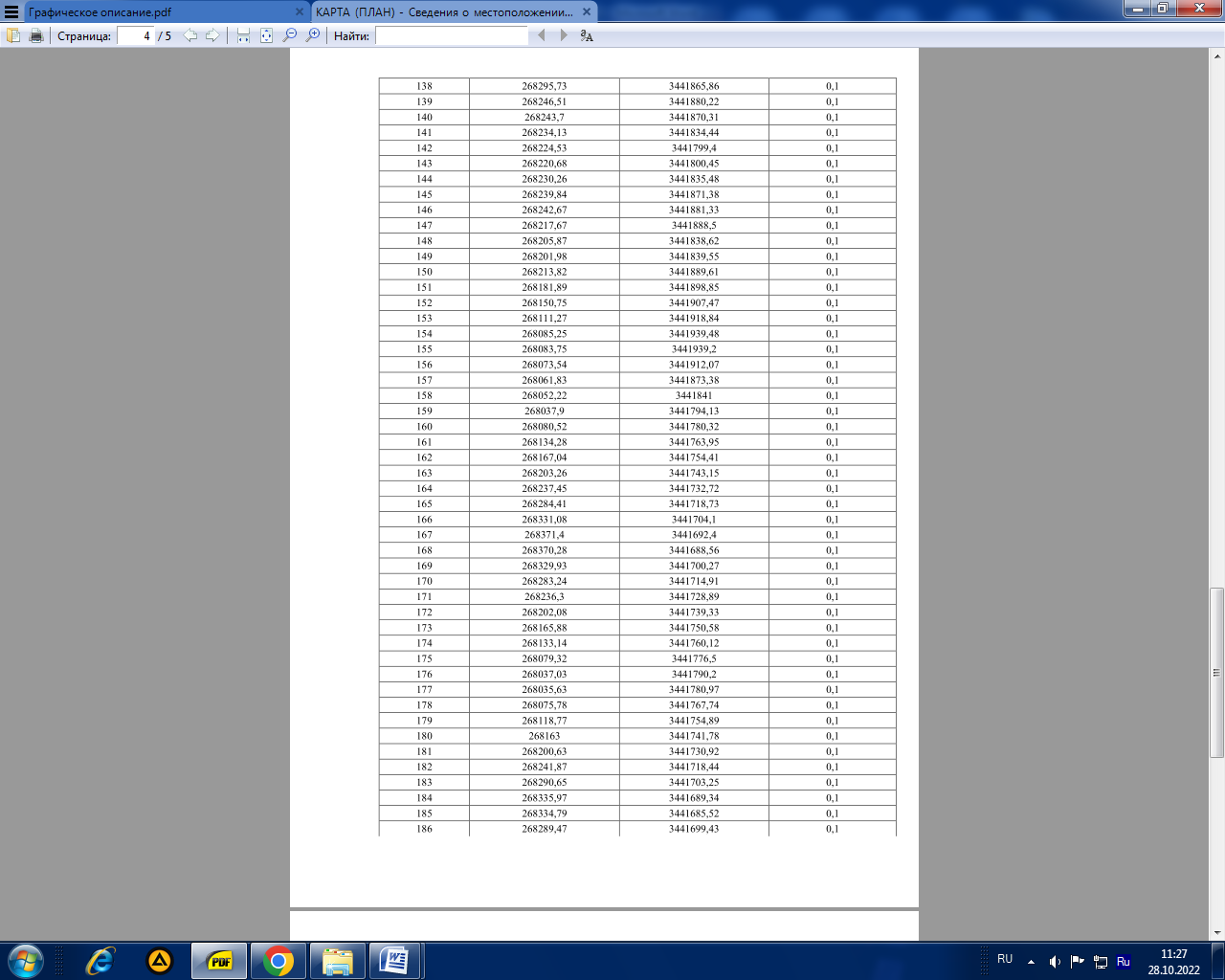 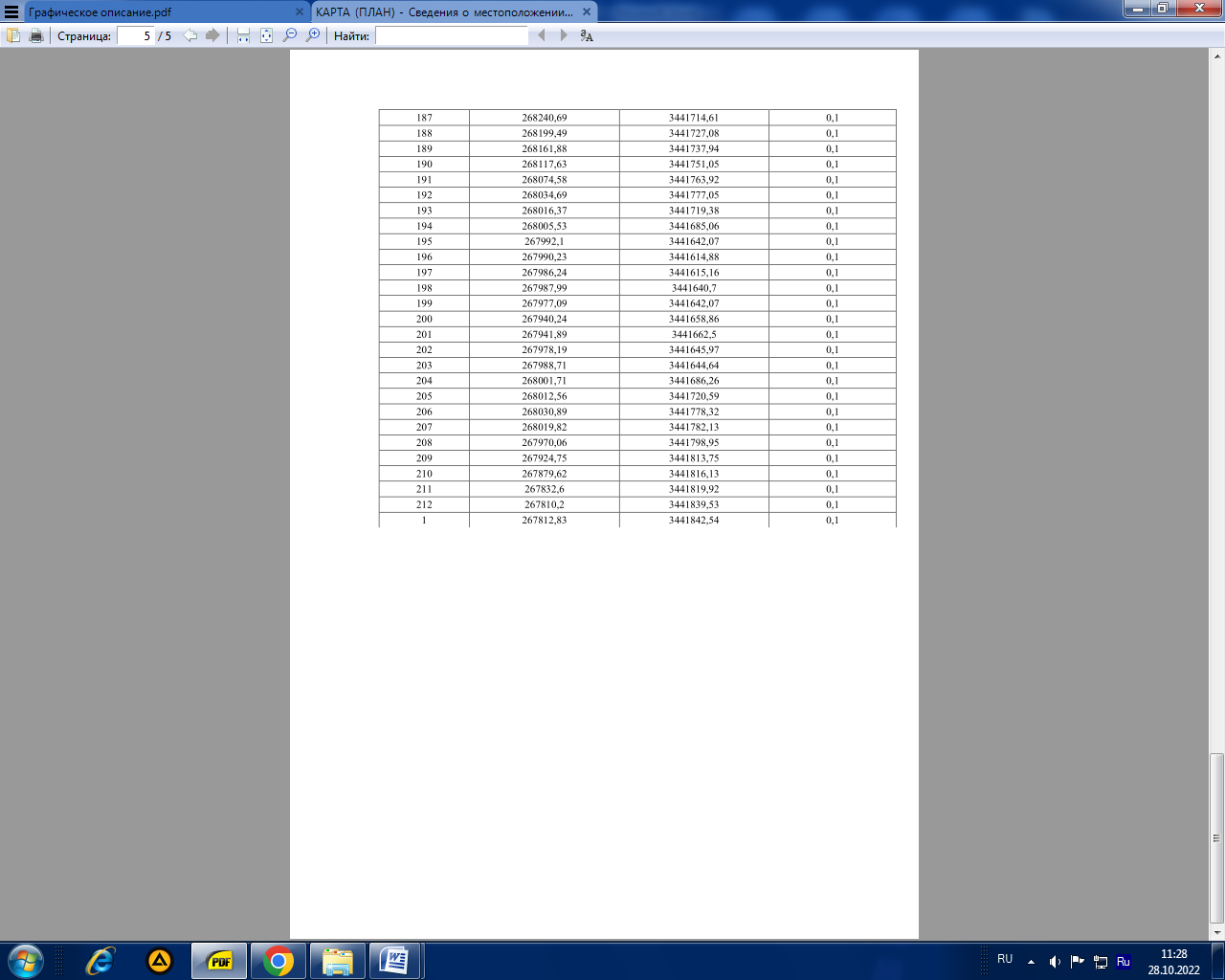 